OBSAH KRUHU1. cv.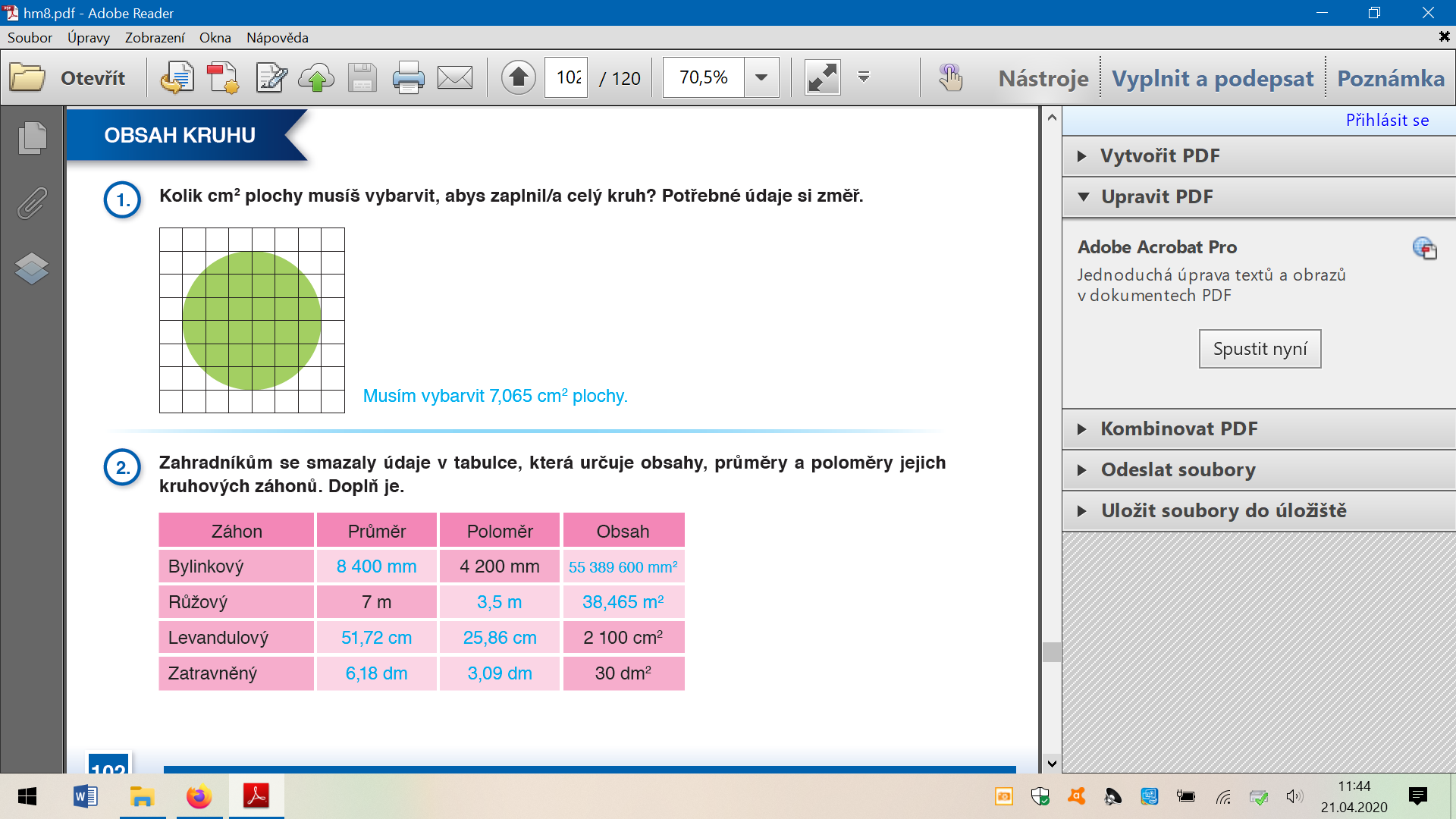 2. cv.; 3. cv.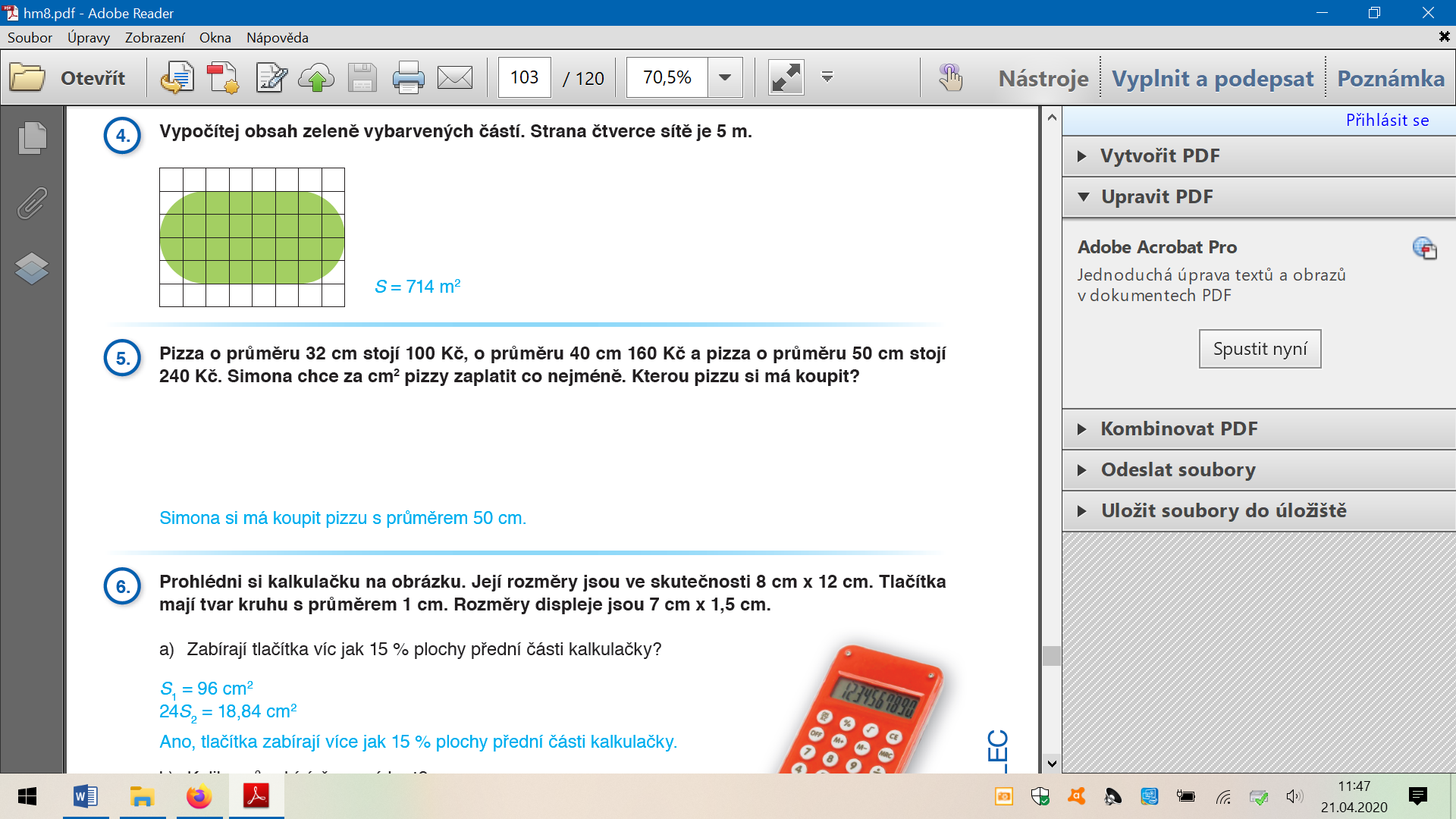 4. cv.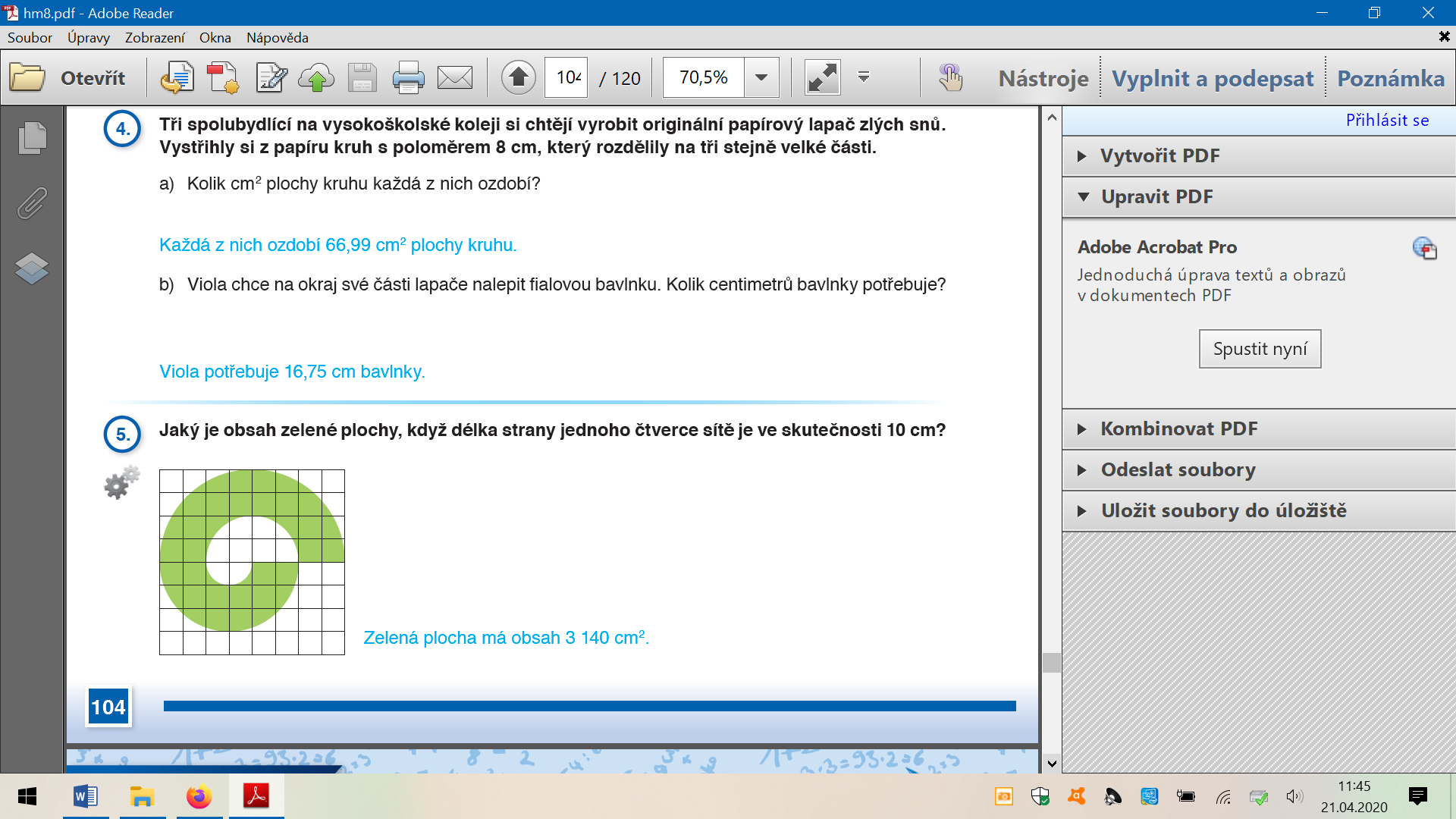 